ASTERIX I CLEOPATRA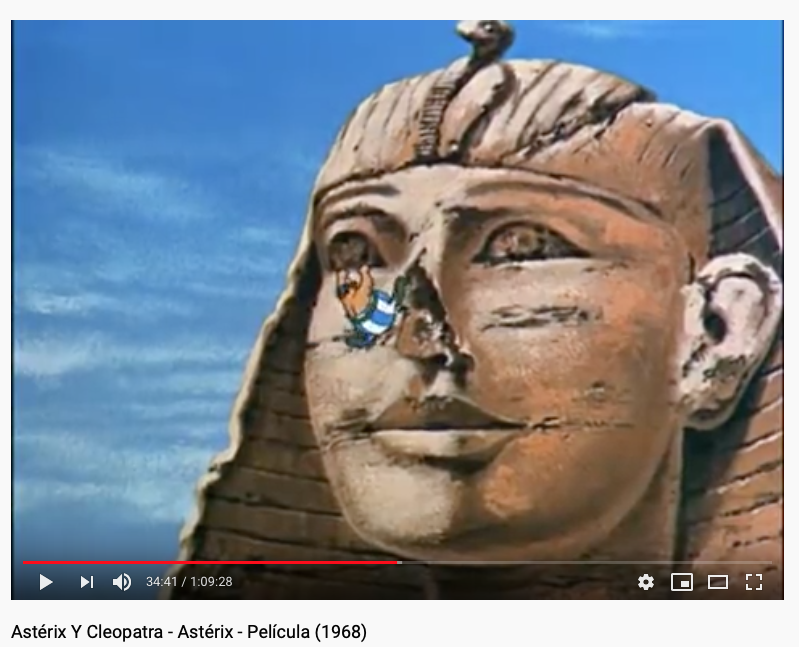 https://youtu.be/WFAbTt2F2cMAlbert Urdezo es el dibujante de Asterix y Obelix. Busca información de este gran dibujante y haz un pequeño texto biográfico.